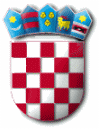 Na temelju članka 46. Statuta Općine Punat („Službene novine Primorsko-goranske županije“ broj 36/22) općinski načelnik raspisujeNATJEČAJza pružanje ugostiteljskih usluga za vrijeme „Andrinje 2022.“ i „Mesopusta 2023.“Prikupljaju se ponude za pružanje ugostiteljskih usluga u prostoru „Narodnog doma“ u Puntu, Novi put 2, za vrijeme fešti te drugih zabavnih događanja za vrijeme „Andrinje 2022.“ i „Mesopusta 2023.“ u razdoblju od 26. studenog 2022. godine do zaključno s 22. veljače 2023. godine.Početna naknada za pružanje usluga iznosi 2.000,00 kuna.Ponuditelj je uz plaćanje naknade dužan:zajedno s Općinom Punat i udrugom Puntarske užance organizirati zabave te pružiti ugostiteljsku ponudu najmanje na dane 26. studenog 2022.g., 21. siječnja te 4., 5., 9., 12., 18., 20., 21. i 22. veljače 2023. godine;prostor dan na korištenje održavati urednim i čistim.Ugostiteljske usluge hrana i piće pružaju se u skladu sa zakonskim propisima i propisanim standardima za obavljanje svoje djelatnosti.Pravo podnošenja ponuda imaju fizičke i pravne osobe registrirane za obavljanje djelatnosti ugostiteljstva.Ponuditelji mogu podnijeti ponudu pod uvjetom da s danom isteka roka za dostavu ponuda imaju podmirene sve obveze prema Općini Punat. 									  Ponuda za sudjelovanje u natječaju mora sadržavati:Naziv (ime i prezime) i adresu ponuditelja, OIB te telefonski broj odgovorne osobe ponuditelja;Presliku rješenja o upisu u sudski registar ili obrtnice, iz kojih je vidljiva registracija za obavljanje djelatnosti ugostiteljstva;Visinu ponuđene naknadeMjerila i način odabira najpovoljnije ponude:Najpovoljnijom ponudom smatrat će se ponuda koja uz ispunjenje uvjeta iz Natječaja sadrži i najviši iznos ponuđene naknade. U slučaju da dva ili više ponuditelja dostave identične ponude organizirat će se usmeno nadmetanje o čemu će ponuditelji dobiti pisani poziv o vremenu i mjestu njenog održavanja.Najpovoljniji ponuditelj dužan je zaključiti Ugovor o korištenju najkasnije do 25. studenog 2022. godine, u protivnom Ugovor će se sklopiti s prvim sljedećim najpovoljnijim ponuditeljem uz uvjete iz ovog Natječaja. Iznos naknade plaća se jednokratno prilikom sklapanja ugovora.Ponude se dostavljaju u zatvorenoj omotnici s naznakom:„NE OTVARATI – ZA NATJEČAJ“na adresu: OPĆINA PUNATPovjerenstvo za provedbu javnog natječajaNovi put 251521 PunatPonude se predaju neposredno na urudžbeni zapisnik ili putem pošte preporučenom pošiljkom, a rok za dostavu ponuda je 7 dana od dana objave natječaja na službenoj web stranici Općine Punat (www.punat.hr) i na oglasnim pločama do 14,00 sati neovisno o načinu dostave. Natječaj će se objaviti dana 10. studenog 2022. godine.Ponude koje pristignu 17. studenog 2022. godine nakon 14,00 sati bez obzira na način dostave smatraju se zakašnjelima.Zakašnjele i nepotpune ponude neće se razmatrati. Nepotpuna ponuda je ona koja ne sadrži sve priloge koji se traže po Natječaju.Izbor ponuda obavit će se dana 17. studenog 2022. godine s početkom u 14,00 sati.Sve dodatne informacije mogu se dobiti u Općini Punat ili na broj telefona 051/854-140.                           OPĆINSKI NAČELNIK	         Daniel Strčić, bacc.inf.,v.r.  REPUBLIKA   HRVATSKAPRIMORSKO – GORANSKA ŽUPANIJAOPĆINA PUNATOPĆINSKI NAČELNIKKLASA: 610-02/22-01/2URBROJ: 2170-31-02/1-22-1Punat, 10. studenog 2022. godine